 Senhores Pais e Responsáveis,Aproxima-se a SEMANA DOS JOGOS ROSSELLIANOS 2019, evento esportivo e de integração entre os estudantes e os educadores. Por esse motivo, fecharemos o primeiro semestre com a alegria que os jogos proporcionam. Os alunos do Berçário ao Ensino Médio estarão divididos em duas equipes: cor branca e cor vinho. Os alunos do Ensino Fundamental II e Médio farão a inscrição da modalidade esportiva com o professor Gustavo, que organizará as equipes. As turmas do Ensino Fundamental I serão distribuídas nas atividades dirigidas pelo professor Wanderson. A professora Natália conduzirá os estudantes do Berçário a Pré-Escola II, para participarem de brincadeiras divertidas e com regras. Todas as atividades acontecerão no Colégio durante a semana de 08 a 12 de julho, durante o horário escolar, somente com a presença dos estudantes e a equipe. O Colégio estará aberto para receber a torcida das famílias e os amigos dos participantes, no dia 06/07 (sábado), abertura dos jogos, das 8h às 12h. Todos os  “alunos atletas”  deverão comparecer. A entrega das medalhas será no dia 12 de julho, os pais e responsáveis poderão comparecer. Na Educação Infantil, acontecerá juntamente com o evento “Chá dos Avós”, pois os avós farão a entrega das medalhas aos seus netinhos (o convite com as informações, seguirá posteriormente).A entrega das medalhas será de acordo com o quadro abaixo: A camisa do evento deverá ser utilizada nos dias da abertura e premiação, bem como para a participação nas partidas e atividades desenvolvidas. Está autorizado o uso da camisa nos dias de aula após o evento.Usar a camisa durante os dias dos jogosO valor da camisa é R$ 30,00, a ser enviado via agenda para os alunos da Educação Infantil e Fundamental I. Os alunos do Fundamental ll e Médio deverão pagar na secretaria do Colégio até o dia 24/06 (2ª feira). Favor preencher os dados abaixo e enviar até o dia 14 de junho.  O preenchimento abaixo deverá ser devolvido ao Colégio impreterivelmente até o dia 14 de junho, pois implica na encomenda e confecção das camisas.Atenciosamente, Equipe Diretiva............................................................................................................................................................................. Aluno: ________________________________________________________Turma: ______________Marque o tamanho da camisa ( ) 1 ano ( ) 2 anos ( ) 4 anos ( ) 6 anos ( ) 8 anos ( ) 10 anos ( ) 12 anos ( ) 14 anos ( ) PP ( ) P ( ) M ( ) G ( ) GG ( ) XG Assinatura do Responsável: _____________________________________________________________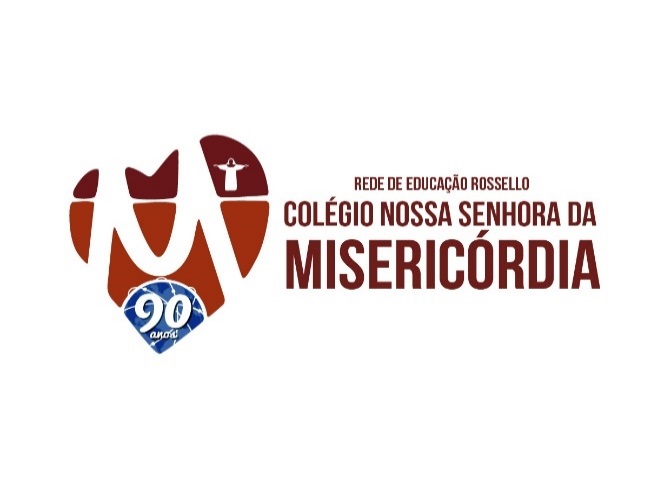 Rio de Janeiro, 11 de junho de 2019De: Equipe DiretivaPara: Pais e Responsáveis Assunto: Jogos Rossellianos 2019 “EDUCAR na e para a MISERICÓRDIA: Obra para toda a vida! ”“EDUCAR na e para a MISERICÓRDIA: Obra para toda a vida! ”Educação InfantilManhã – 8hTarde – 14hFundamental IManhã – 10hTarde – 17hFundamental IIManhã – 11hEnsino MédioManhã – 11h  2ª, 5ª e 6ª feiraBerçário e Educação Infantil2ª, 5ª e 6ª feiraFundamental I3ª, 4ª, 5ª e 6ª feira Fundamental II e Ensino Médio